Second Sunday of AdventDecember 8, 2019, 10:00 AM Watchword of the Week:   Repent, for the kingdom of heaven has come near.Matthew 3: 2Prelude	Let All Mortal Flesh Keep Silence	Arr. LarsonAdult Handbell Choir Welcome and Announcements	Marshall Mathers Call to Worship/Candle Lighting	The Hailey Family	Light of Light	Raney   Advent is a time to turn away from meaningless distractions.Prince of Peace, clear our minds and calm our hearts.Advent is a time to notice and count our many blessings.Prince of Peace, help us recognize all that is good in our lives.Advent is a time to let go of bitterness and resentment.Prince of Peace, make us slow to anger and quick to forgive.Advent is a time to spread peace to the world around us.Prince of Peace, open our eyes to the needs of others.Prayers of the People/Pastoral Prayer 	Rev. Jeff CoppageLiturgy for Advent 2, page 54		                       	 (Following the Liturgy, please greet those around you in the Name of Christ.)Giving of Tithes and Offerings to the Lord	Prayer of Dedication  Anthem	Creation Will Be at Peace                   	   PageIn the holy mountain of the Lord all war and strife will cease; in the holy mountain of the Lord creation will be at peace.  The wolf will lie down with the lamb, the cow and bear will feed, their young will play together; a little child will lead.In the holy mountain of the Lord all war and strife will cease; in the holy mountain of the Lord creation will be at peace.  The leopard and goat will graze; the lion will feed on straw.  They will war no more; a child will lead them all.  In the holy mountain of the Lord all war and strife will cease; in the holy mountain of the Lord creation will be at peace. “Creation Will Be at Peace,”Words from Isaiah 11:6-9 and Music by Anna Laura Page©1992 Alfred Publishing Co., Inc.CCLI License #751334DoxologyChildren’s Message	Linda Mathers	Reading of God’s Word	Kathy Cooke 	Isaiah 11: 1-10 (page 558, LP page 1076)Psalm 72: 1-7, 18-19 (page 464, LP page 908)Matthew 3: 1-12 (page 784, LP page 1499)*Hymn 267	           On Jordan’s Banks the Baptist CrySermon	    Rev. CoppageClear the Way*Hymn 273	      Once He Came in Blessing*Benediction*Postlude	      Lift Up Your Heads	Arr. SmithThe Chancel flowers are given in loving memory of J.N. and Louise Manuel by David and Terri Barringer.Please sign the Friendship Register at the end of your row and pass it down.  If you would like information about our activities or becoming a member of Fairview, please indicate your wish in the appropriate space.Children three years old and under may go to the Nursery.*Please stand.	Stewards of Service This Week:Ushers: Lindsay Tise, Jerry Byerly, Jeannie Willard, 	 Kevin KrauseGreeters: Amy Mendenhall and Doris BostianWorship Nursery:  Kathy SaylorSunday School Nursery: Terri BarringerSound System: Alan MillikanTrustee of the Month:  Melissa ThompsonElder of the Month:  OpenLast Sunday Attendance –79         	 Sunday School - 29	         Pledges/Offerings/Gifts/Other for December 1 – $ 3,572.00	Monthly Budget Needs 	$ 36,091.07	Monies Received Month to Date	3,572.00 	         Needed as of December 1                $ 32,519.07CALENDAR:  DECEMBER 8 – DECEMBER 15Today	10:00 AM	Worship	  11:10 AM	Sunday SchoolMonday	  6:00 PM	Back to Basics (AB)	  7:00 PM	Jt. Bd. Meeting (P) with Elders (P) and 		Trustees (CR) to FollowWednesday	  3:00 PM	WFBMC Lovefeast Service 	  5:45 PM	Handbell Practice (HBR)	  7:00 PM	Choir Practice (S)Thursday	  2:00 PM	Senior Friends Christmas Carol Singalong		Bring Christmas Goodies to ShareFriday	  8:00 PM	Men’s Fellowship Breakfast at K&W 		Decorating the Sanctuary following the Breakfast	  6:00 PM	Back to Basics (AB)Sunday	10:00 AM	Worship	11:15 AM	Children’s Christmas Program 		and Potluck Luncheon (FH)	  6:15 PM	Band Prelude	  7:00 PM	Christmas Candlelight ServiceStaff & Ministry Areas of FairviewOffice Phone: 336-768-5629; Kitchen Phone: 336-768-1958E-mail: fmc@fairviewmoravianchurch.orgWebsite: http://www.fairviewmoravianchurch.orgOffice Hours: Monday–Thursday, 9:00 AM–4:30 PM Rev. Jeff Coppage, Pastor	Marshall Mathers, Vice-Chair, Elders Lewis Phillips, Music Director/Pastoral Assistant         	Jody Brendle, Chair, Trustees Patricia Rau, Treasurer/Administrative Assistant           Gay Nell Hutchens, Vice-Chair, Trustees Nancy Morgan, Choir Accompanist	    	    Van Krause, Band DirectorPlease Join Us for OurChristmas Candlelight &Lovefeast Services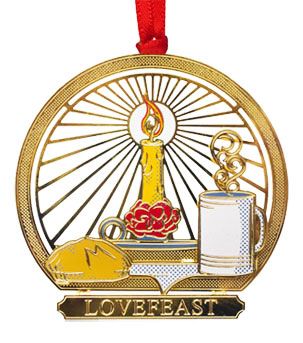 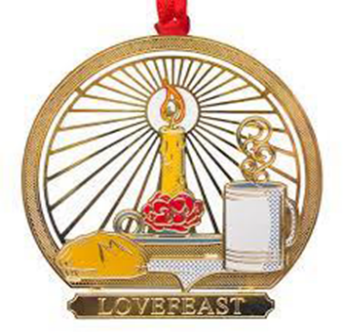 Sunday, December 15th at 7:00 p.m.Tuesday, December 24th at 2:00 and5:00 p.m.Band Prelude 45 minutesprior to each serviceCongregation SurveyNovember 17- December 8The Elders and Trustees are working with the Provincial Elders’ Conference on the steps for calling our next pastor.One of the important steps is taking a survey of the members of the congregation.  Your views are important, and the survey will provide the church boards with information about the gifts, strengths, ministries, opportunities, and leadership needs for our church’s future life and witness together.Today is the final day for participating in the Survey!The survey is available in two ways:  Online, using this internet website:https://www.surveymonkey.com/r/SMVWXZMThe password is:  ComeniusOn paper to be filled out and returned to church.If you have not yet completed the Survey, please do so today.  We want to have as many as possible participate. The church boards have planned for Sunday January 5th to have time for the entire congregation to meet, to receive the survey results and have group discussion together.  We invite you to pray as we begin this process, and to join in the survey!